ПАСПОРТ ИНВЕСТИЦИОННОЙ ПЛОЩАДКИ № 6Разрешенное использование земельного участка: создание и осуществление деятельности крестьянского (фермерского) хозяйства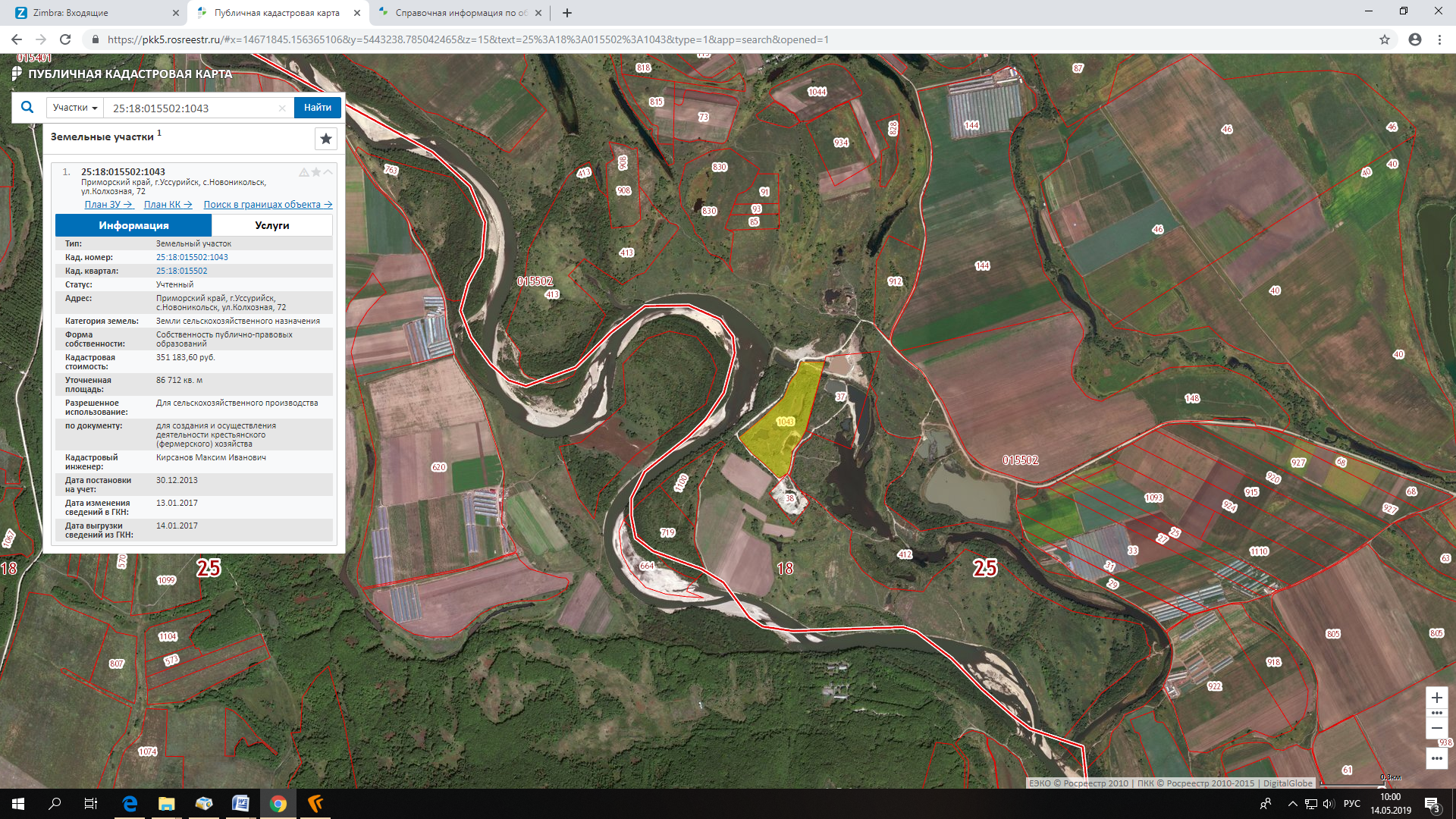 Фотографии земельного участка с кадастровым № 25:18:015502:1043Фото № 1.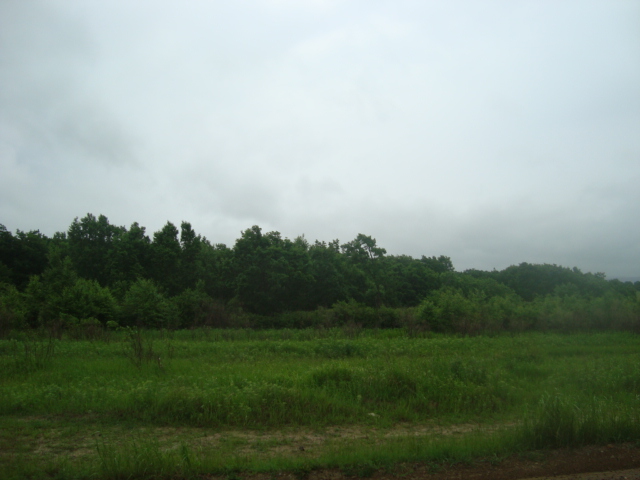 Фото № 2.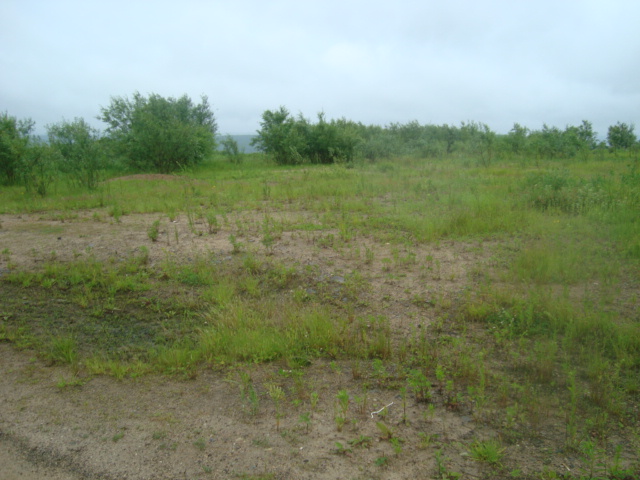 1Сведения о площадкеСведения о площадкеСведения о площадкеСведения о площадкеСведения о площадке1.1Наименование	муниципального  образованияУссурийский городской округУссурийский городской округУссурийский городской округУссурийский городской округ1.2Площадь участка в га8,7 8,7 8,7 8,7 1.3Кадастровый номер участка25:18:015502:104325:18:015502:104325:18:015502:104325:18:015502:10431.4Адресные ориентиры участкаМестоположение земельного участка установлено примерно в 3700м по направлению на юго-запад от ориентира жилой дом, расположенного за пределами участка, адрес ориентира: Приморский край, г. Уссурийск, с. Новоникольск,                             ул. Колхозная, д. 72Местоположение земельного участка установлено примерно в 3700м по направлению на юго-запад от ориентира жилой дом, расположенного за пределами участка, адрес ориентира: Приморский край, г. Уссурийск, с. Новоникольск,                             ул. Колхозная, д. 72Местоположение земельного участка установлено примерно в 3700м по направлению на юго-запад от ориентира жилой дом, расположенного за пределами участка, адрес ориентира: Приморский край, г. Уссурийск, с. Новоникольск,                             ул. Колхозная, д. 72Местоположение земельного участка установлено примерно в 3700м по направлению на юго-запад от ориентира жилой дом, расположенного за пределами участка, адрес ориентира: Приморский край, г. Уссурийск, с. Новоникольск,                             ул. Колхозная, д. 721.5Форма собственности на земельный участок1Муниципальная собственностьМуниципальная собственностьМуниципальная собственностьМуниципальная собственность1.6Форма владения земельным участком инициатора 2Собственность Собственность Собственность Собственность 1.7Дата окончания срока владения земельным участком----1.8Категория земельЗемли сельскохозяйственного назначенияЗемли сельскохозяйственного назначенияЗемли сельскохозяйственного назначенияЗемли сельскохозяйственного назначения1.9Разрешенное использование земельного участкаДля создания и осуществления деятельности крестьянского (фермерского) хозяйстваДля создания и осуществления деятельности крестьянского (фермерского) хозяйстваДля создания и осуществления деятельности крестьянского (фермерского) хозяйстваДля создания и осуществления деятельности крестьянского (фермерского) хозяйства1.10Наличие внешней и внутренней инфраструктуры (электро-, газо-, водо-, теплоснабжение, объекты дорожного хозяйства)Электро-, газо-, водо-, теплоснабжение  в границах земельного участка отсутствуют.Электро-, газо-, водо-, теплоснабжение  в границах земельного участка отсутствуют.Электро-, газо-, водо-, теплоснабжение  в границах земельного участка отсутствуют.Электро-, газо-, водо-, теплоснабжение  в границах земельного участка отсутствуют.1.11Близость	земельного участка       к объектам	здравоохранения, образования, сфере услуг и др.Расположение социальных объектов в значительной отдаленности от участка Расположение социальных объектов в значительной отдаленности от участка Расположение социальных объектов в значительной отдаленности от участка Расположение социальных объектов в значительной отдаленности от участка 1.12Наличие зданий, строений, сооружений, их описание (площадь, назначение, процент готовности, состояние)Здания, строения, сооружения  отсутствуютЗдания, строения, сооружения  отсутствуютЗдания, строения, сооружения  отсутствуютЗдания, строения, сооружения  отсутствуют1.13Возможные формы сотрудничества (продажа, аренда, создание совместных производств, иное (указать))Аренда, продажа.Аренда, продажа.Аренда, продажа.Аренда, продажа.1.14Дополнительная информация (наличие документов территориального планирования,	разрешение строительство, технические условия на подключение и т.д.)ОтсутствуетОтсутствуетОтсутствуетОтсутствует2Сведения об инициатореСведения об инициатореСведения об инициатореСведения об инициатореСведения об инициаторе2.1Инициатор создания инвестиционной площадкиУправление по работе с территориями администрация Уссурийского городского округаУправление по работе с территориями администрация Уссурийского городского округаУправление по работе с территориями администрация Уссурийского городского округаУправление по работе с территориями администрация Уссурийского городского округа2.2Почтовый и юридический адрес692519, г.Уссурийск, ул. Некрасова, 66692519, г.Уссурийск, ул. Некрасова, 66692519, г.Уссурийск, ул. Некрасова, 66692519, г.Уссурийск, ул. Некрасова, 662.3Дата регистрации организации (ИП)----2.4Основной государственный регистрационный номер (ОГРН)1052502183733105250218373310525021837331052502183733зВизуальная информацияВизуальная информацияВизуальная информацияВизуальная информацияВизуальная информация3.1Фотографии площадки (обязательно) в электронном виде либо на бумажном носителеФотографии площадки (обязательно) в электронном виде либо на бумажном носителеПрилагается3.2Иная информация при наличии (карты, схемы, видеосъемка и др.)Иная информация при наличии (карты, схемы, видеосъемка и др.)Прилагается